Англиски јазик, 5 одделение (1-4.6.2020)Цели: - Самооценување- Анкета- Вежби и активности за утврдување на материјалот – онлајн игри (Целите се поставени согласно неделниот број на часовите во редовната настава)Почитувани ученици,I. Самооценете се реално! II. Со цел да стекнам реален увид во реализацијата на наставата по англиски јазик во периодот Учење од дома, и воедно да добијам смерници за понатамошната работа, ве замолувам да го пополните прашалникот на македонски јазик.Самооценувањето и Анкетниот лист доставете ми ги на мојата е-адреса teacherkamelija@gmail.com најдоцна до (четврток) 4 Јуни, 2020 г. како ворд документ или фотографија (доколку ги прецртате и читко пополните во тетратка).III. Линкови за онлајн игри. Не ми праќајте повратна информација, уживкајте учејќи. https://www.eslgamesplus.com/action-verbs-present-tenses-esl-interactive-grammar-vocabulary-game/https://www.gamestolearnenglish.com/ - имате избор од повеќе игри, одберете ги оние со вокабулар и граматика што ни се изучени http://www.manythings.org/vocabulary/ - имате избор од повеќе игри, одберете ги оние со вокабулар и граматика што ни се изучениА за да ги имате на едно место ви ги препраќам и линковите од претходните материјали: https://www.mes-games.com/whattime.phphttps://learnenglishkids.britishcouncil.org/word-games/timehttps://www.educaplay.com/learning-resources/5601308-lesson_2_i_have_a_cold.htmlhttp://eslgamesworld.com/members/games/grammar/present%20tenses/new/present%20progressive%20spelling.htmlhttp://www.eslgamesworld.com/members/games/grammar/present%20tenses/present%20tenses%20snakes%20and%20ladders.htmlhttps://www.eslgamesplus.com/present-simple-tense-action-verbs-interactive-monkey-game/https://www.mes-english.com/flashcards/print-flashcards.php?file=healthproblem_flashhttps://www.freddiesville.com/games/health-problems-vocabulary-crossword-puzzle-online/ (крстозбор)https://www.freddiesville.com/games/sickness-and-health-problems-memory-game/ (игра меморија)https://www.freddiesville.com/games/health-illness-sentence-monkey-game/https://learnenglishkids.britishcouncil.org/word-games/health-and-illnesshttps://learnenglishkids.britishcouncil.org/word-games/health-and-illnessTake care!Teacher KamelijaИме и презиме:                                                      Одделение: САМООЦЕНУВАЊЕна знаењата и вештините стекнати во периодот Учење од дома (март – јуни 2020)САМООЦЕНУВАЊЕна знаењата и вештините стекнати во периодот Учење од дома (март – јуни 2020)САМООЦЕНУВАЊЕна знаењата и вештините стекнати во периодот Учење од дома (март – јуни 2020)Штиклирај или обој го квадратчето до прашањето со зелена боја (ако знаеш), со жолта (ако не си сигурен/а) и со црвена боја доколку не знаеш.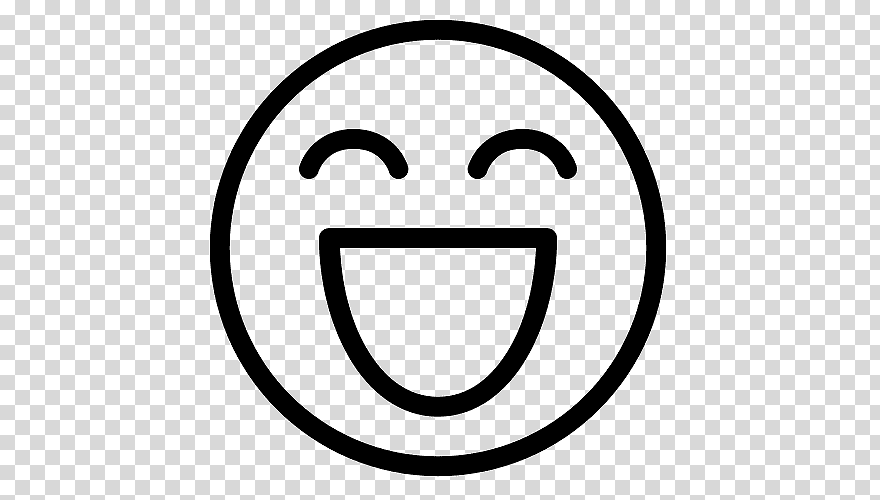 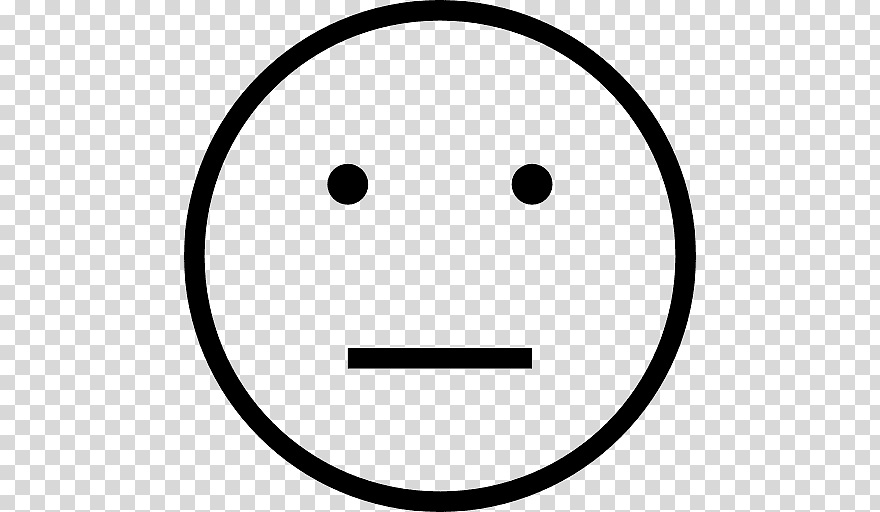 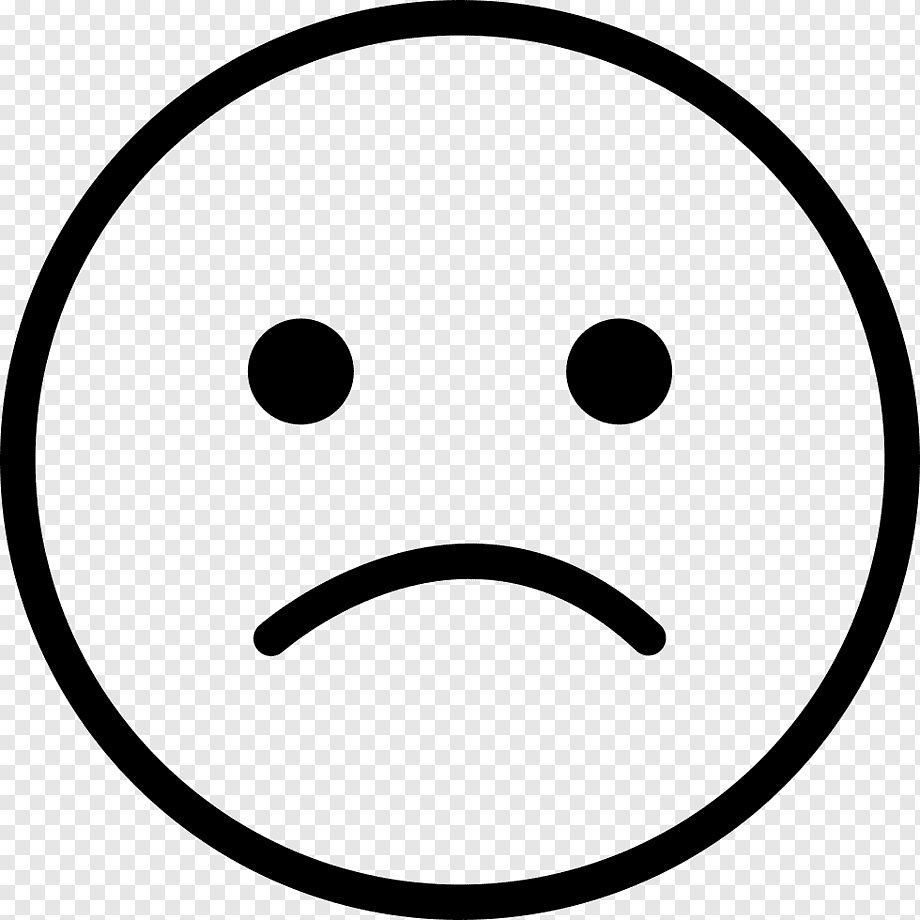 1. Знам да разликувам реченици искажани со Present Simple Tense и Present Continuous Tense. 2. Умеам да искажам идност со Present Continuous Tense. (e.g. I am visiting my grandma tomorrow)3. Применувам правилен ред на зборови во прашални, расказни и одречни  реченици. 4. Ги разликувам деловите од денот (morning, afternoon, evening…)5. Успешно го кажувам и пишувам часот (9:15, 11:30, 7:05, 4:45, 8.55…)6. Умеам соодветно да ги употребам редните броеви (1st, 22nd, 56th…)7. Умеам да разберам краток текст или дијалог за здравствени тегоби8. Успешно составувам дијалог или краток текст за здравствените тегоби и другите изучени теми.АНКЕТА ЗА РЕАЛИЗАЦИЈАТА НА НАСТАВАТА ПО АНГЛИСКИ ЈАЗИК ВО ПЕРИОДОТ „УЧЕЊЕ ОД ДОМА“Име и презиме:Одделение: Напиши ги своите впечатоци од реализацијата на наставата по англиски јазик во периодот Учење од дома (март – јуни 2020) одговарајќи на прашањата. 1. Дали имаше потешкотии при совладувањето на материјалот по англиски јазик (дали материјалите беа претешки, преобемни, неразбирливи итн)? Објасни  зошто.2. Дали имаше потешкотии со онлајн учењето (на пример со достапност на матријалите преку веб страната, онлајн работните листови од Liveworksheets, линковите во материјалите и слично)? Објасни накратко.3. Дали ти се допаднаа работните листови од страната Liveworksheets? Зошто?4. Кој вид на задача или активност особено ти се допадна? Зошто?5. Дали ти помогнаа повратните забелешки? Објасни накратко.6. Што ти недостасуваше за уште поуспешно да го совладаш материјалот? Објасни накратко.7. Наведи кои активности или вежби би сакал/а да имаше во овој период. Објасни накратко.   